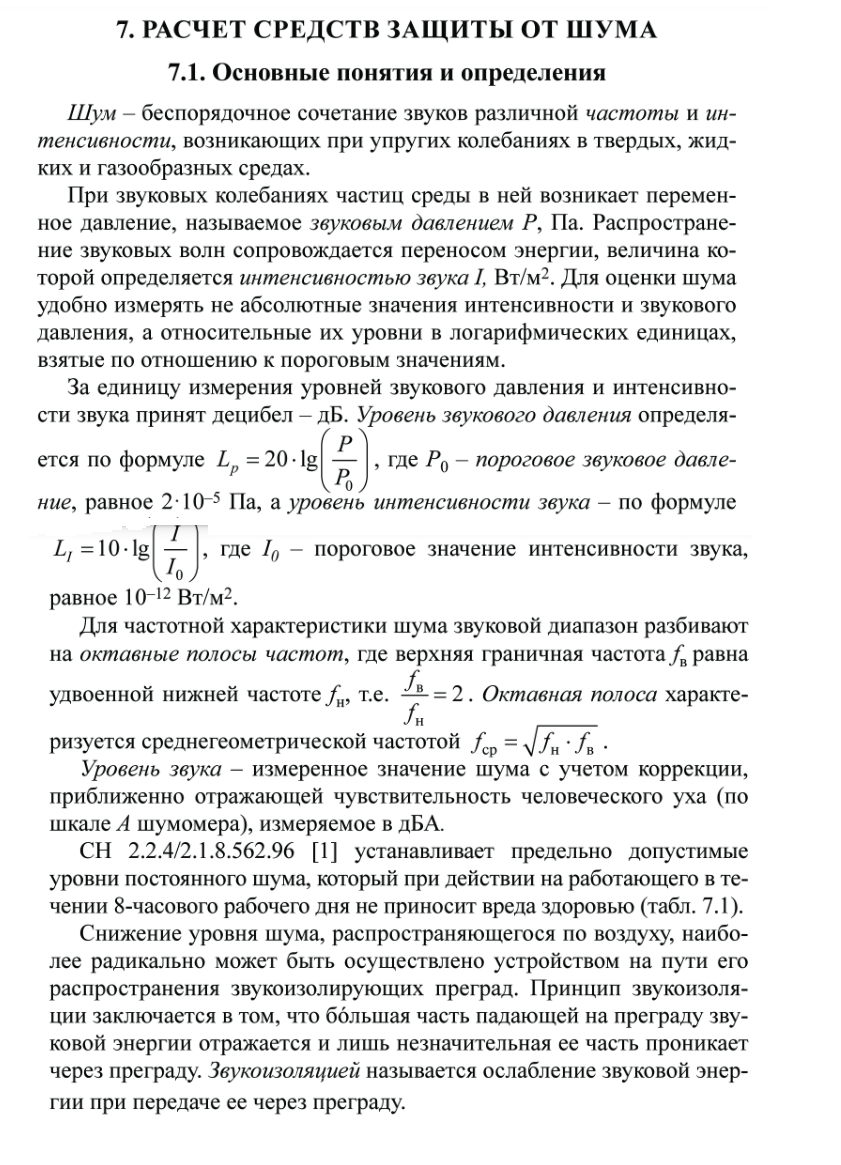 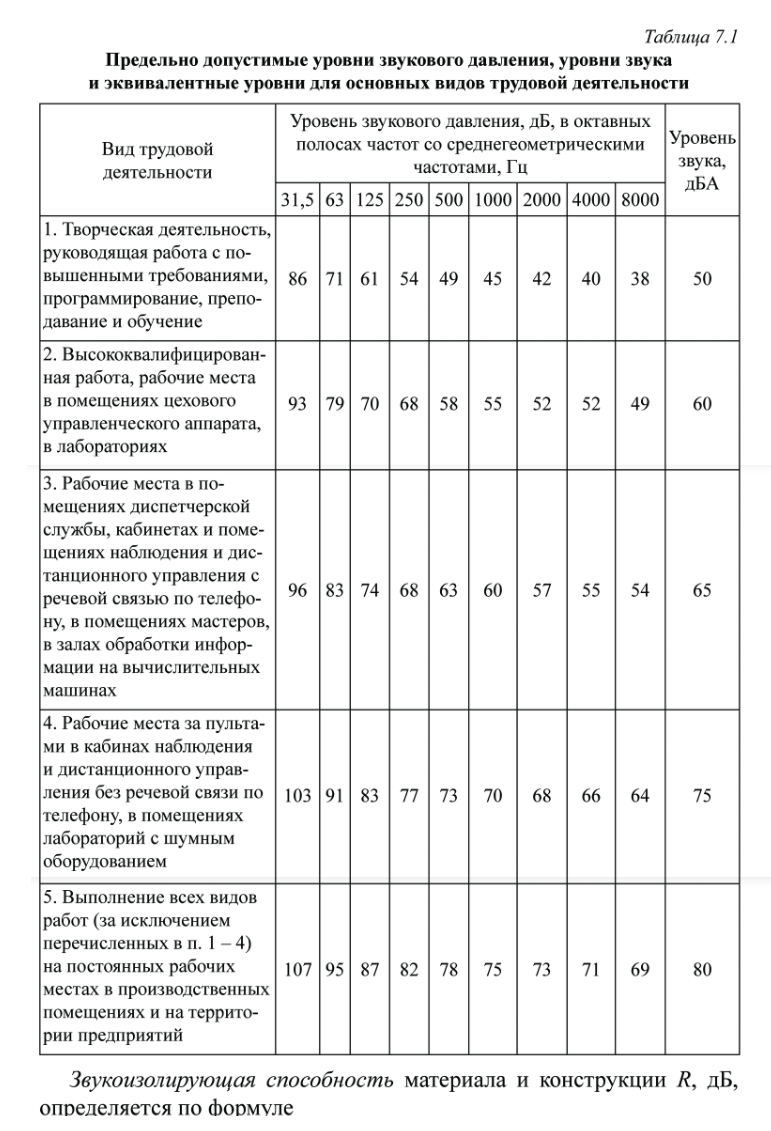 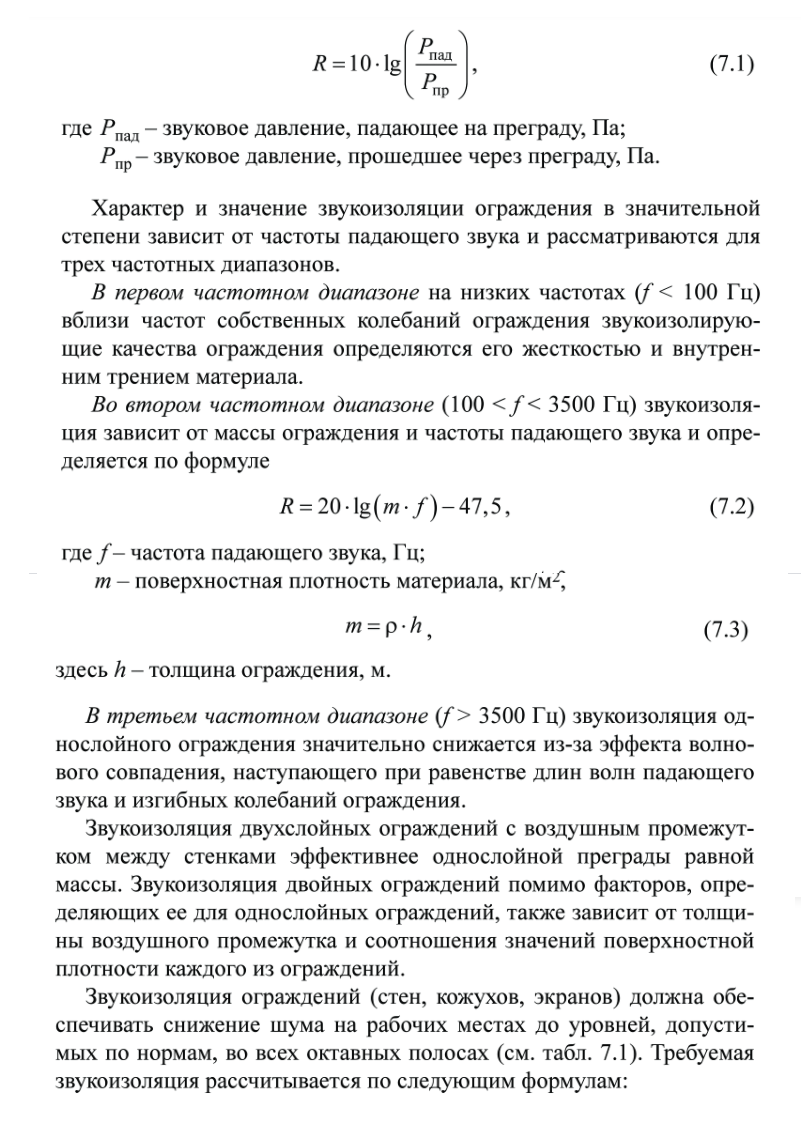 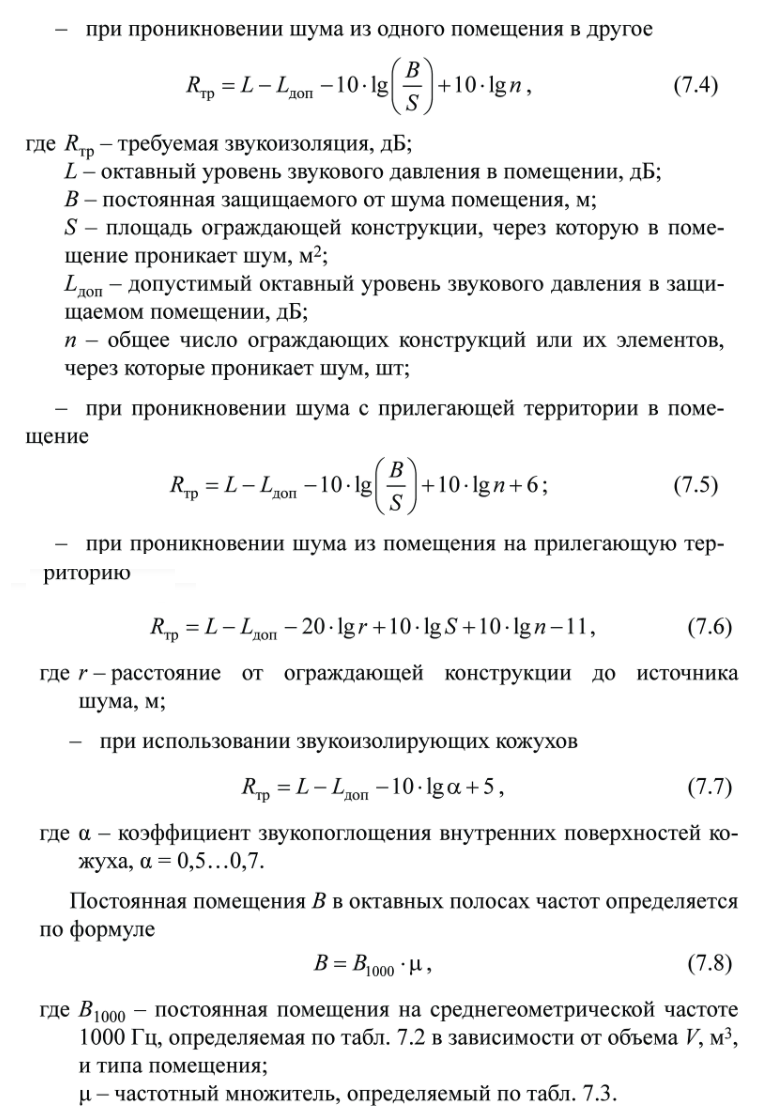 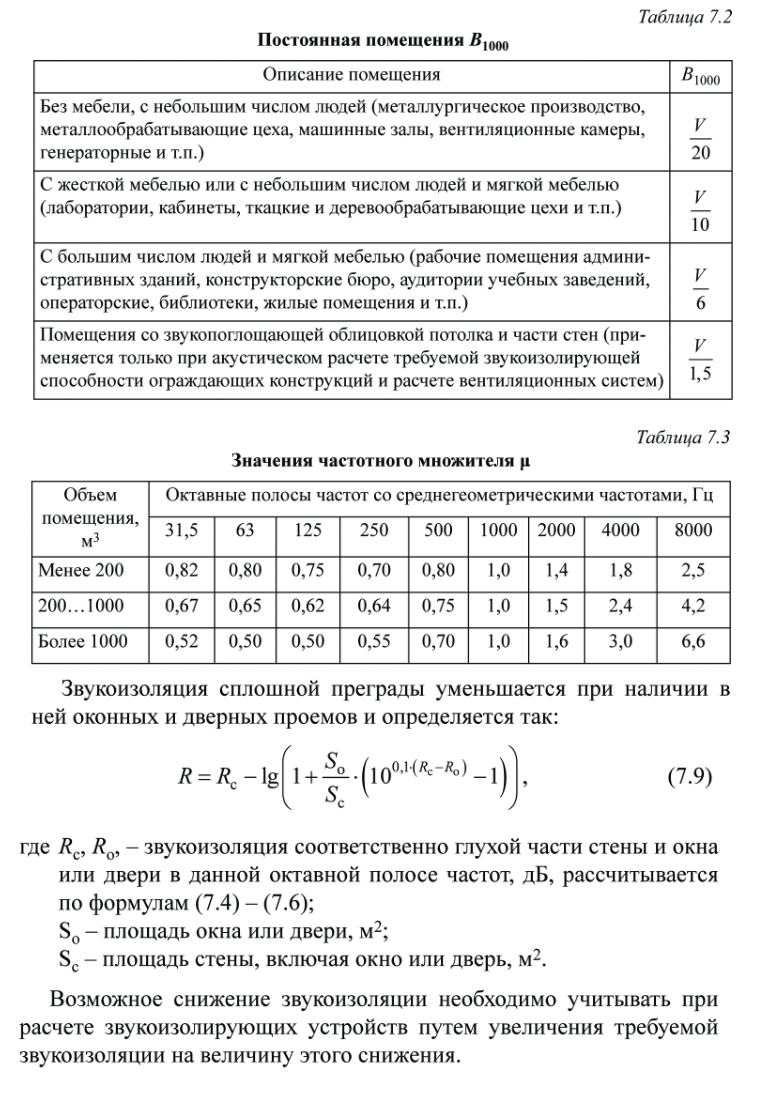 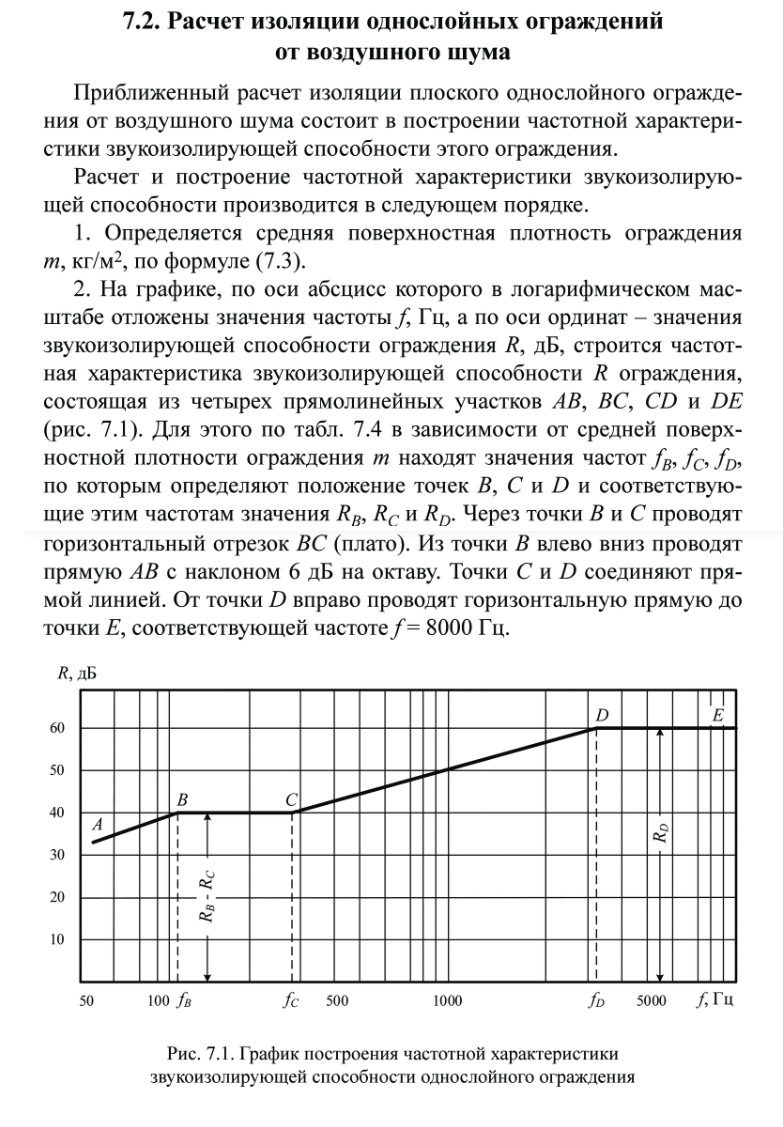 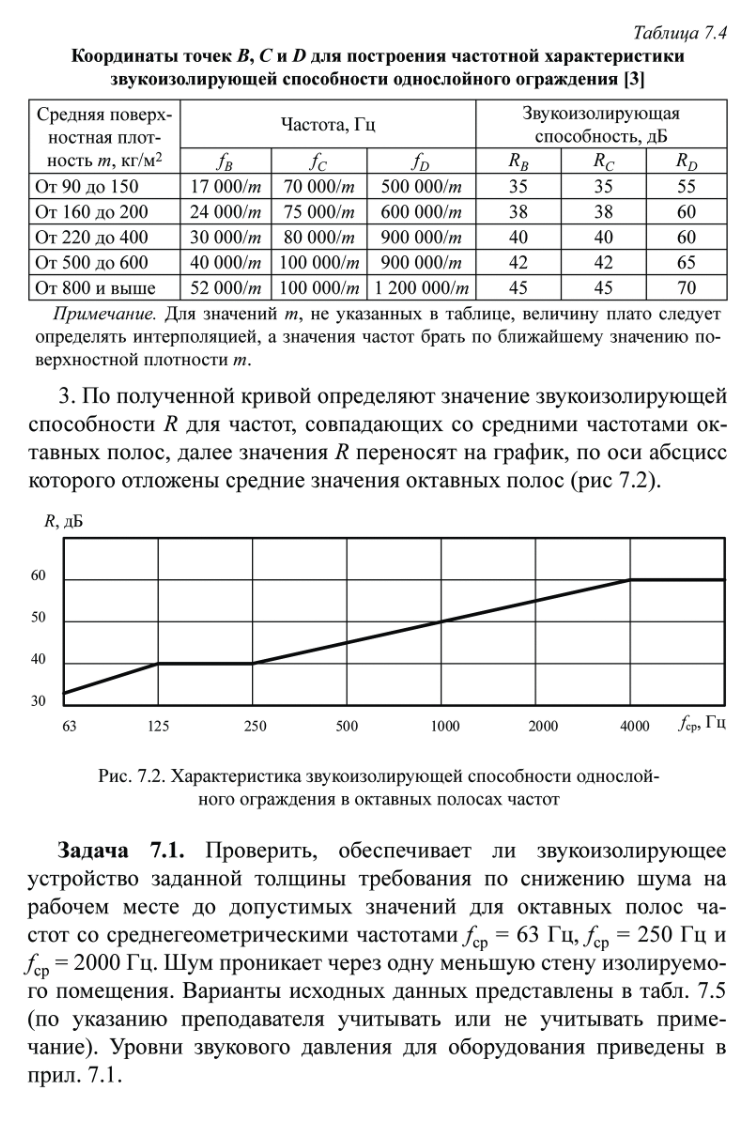 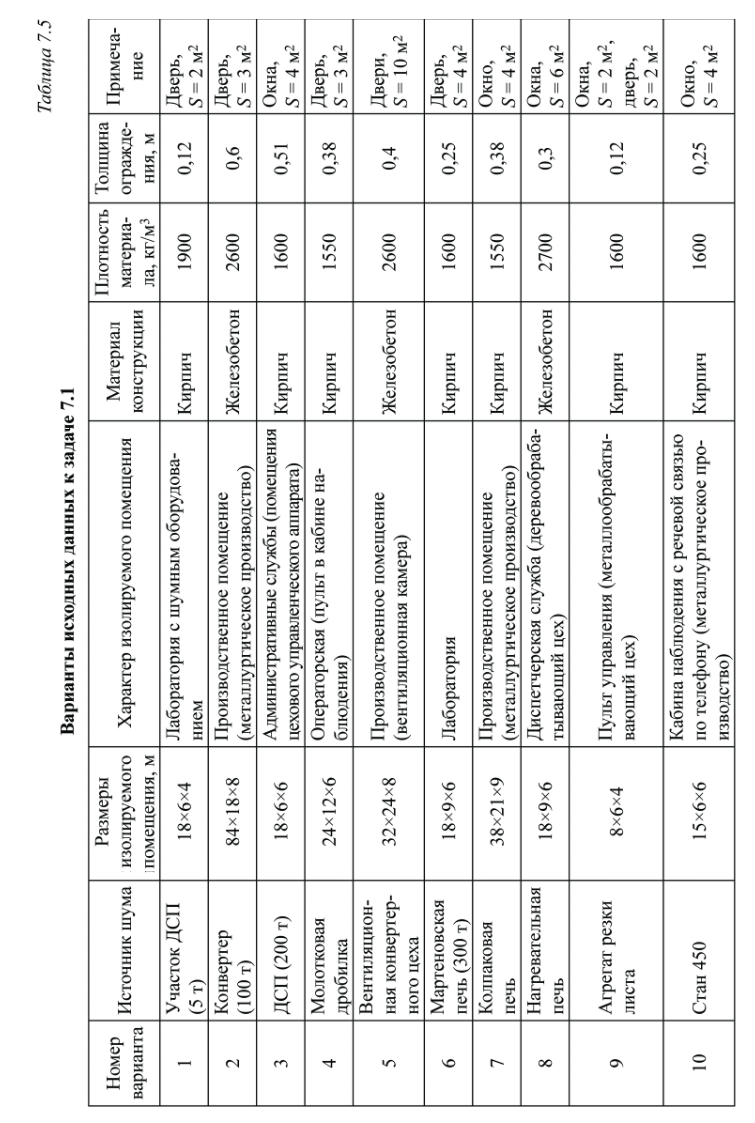 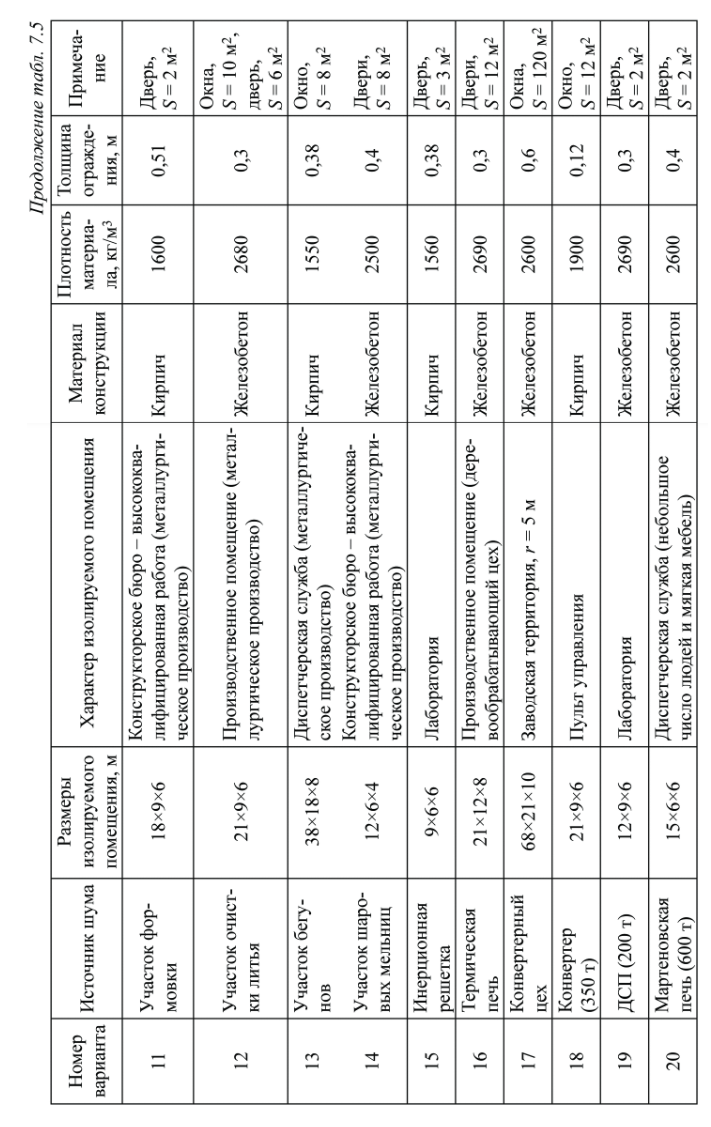 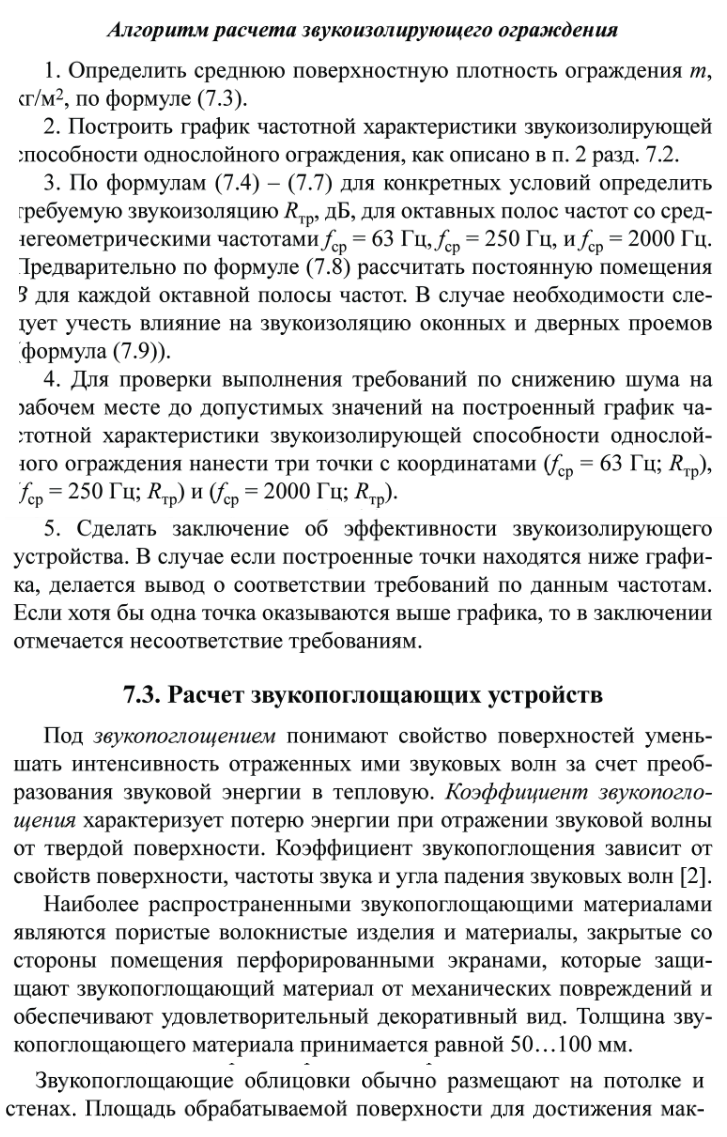 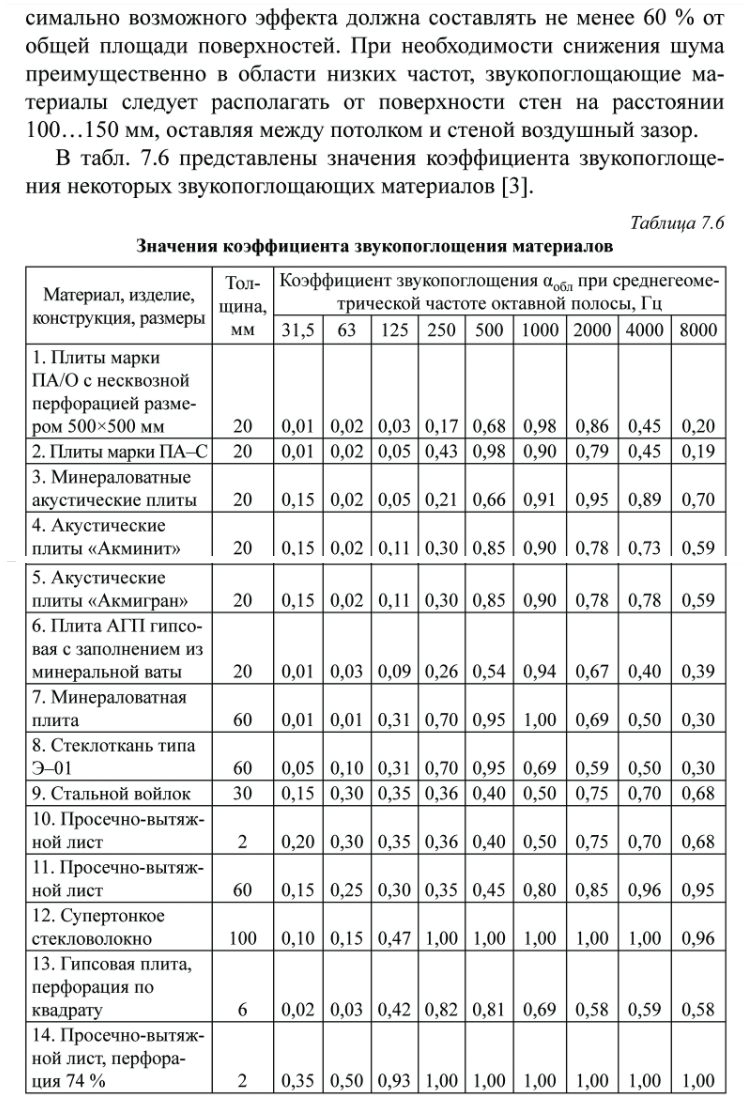 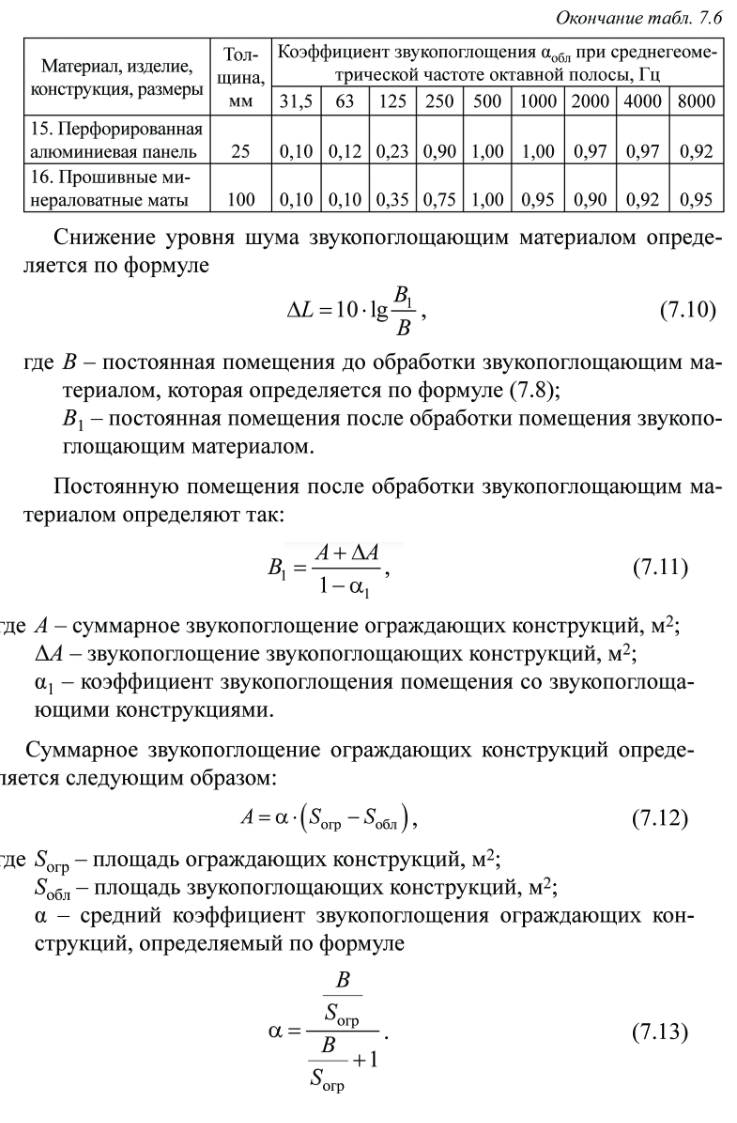 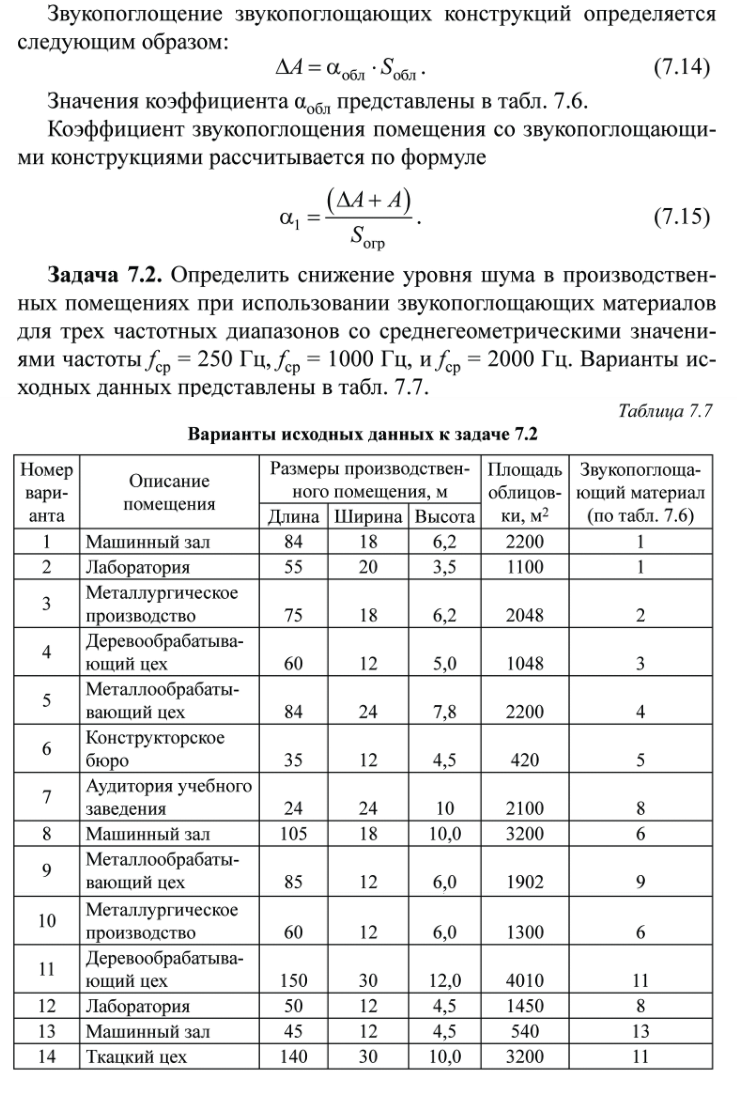 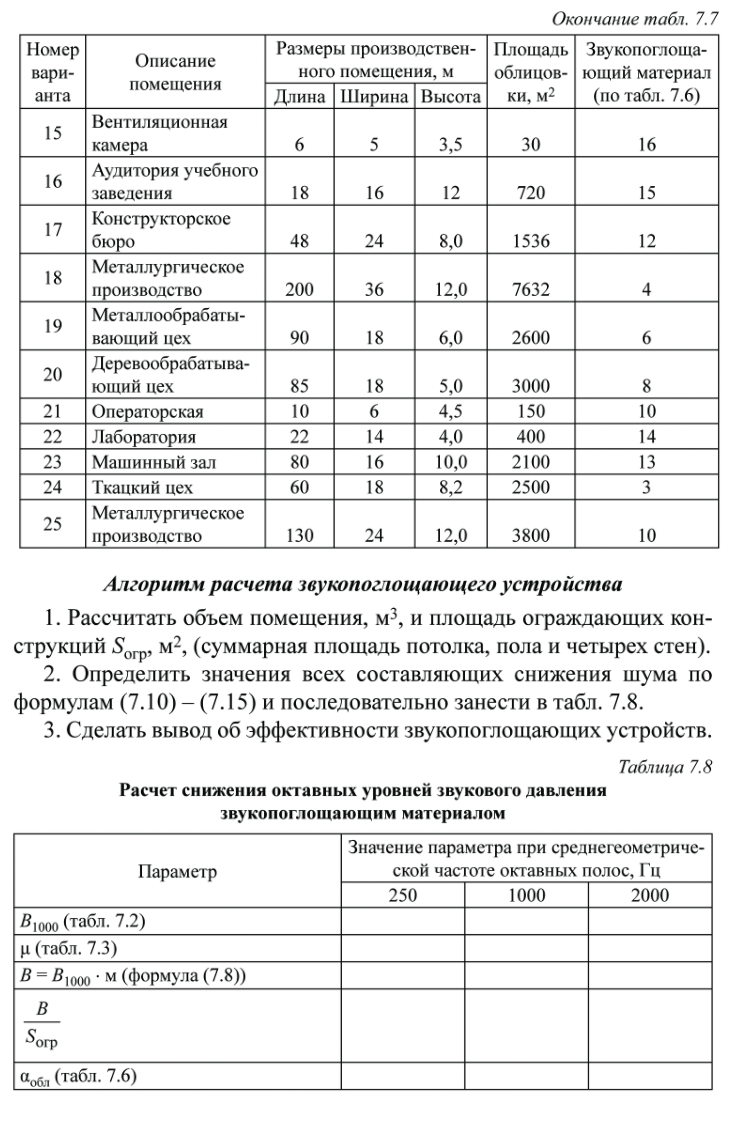 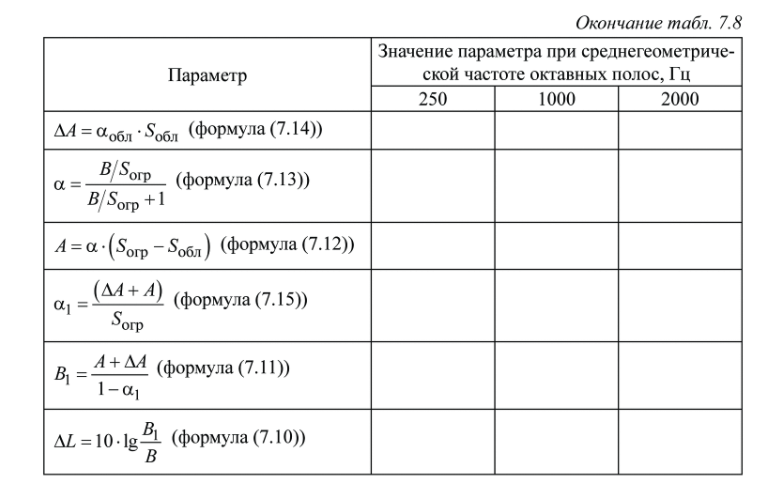 Приложение 7.1. см.ниже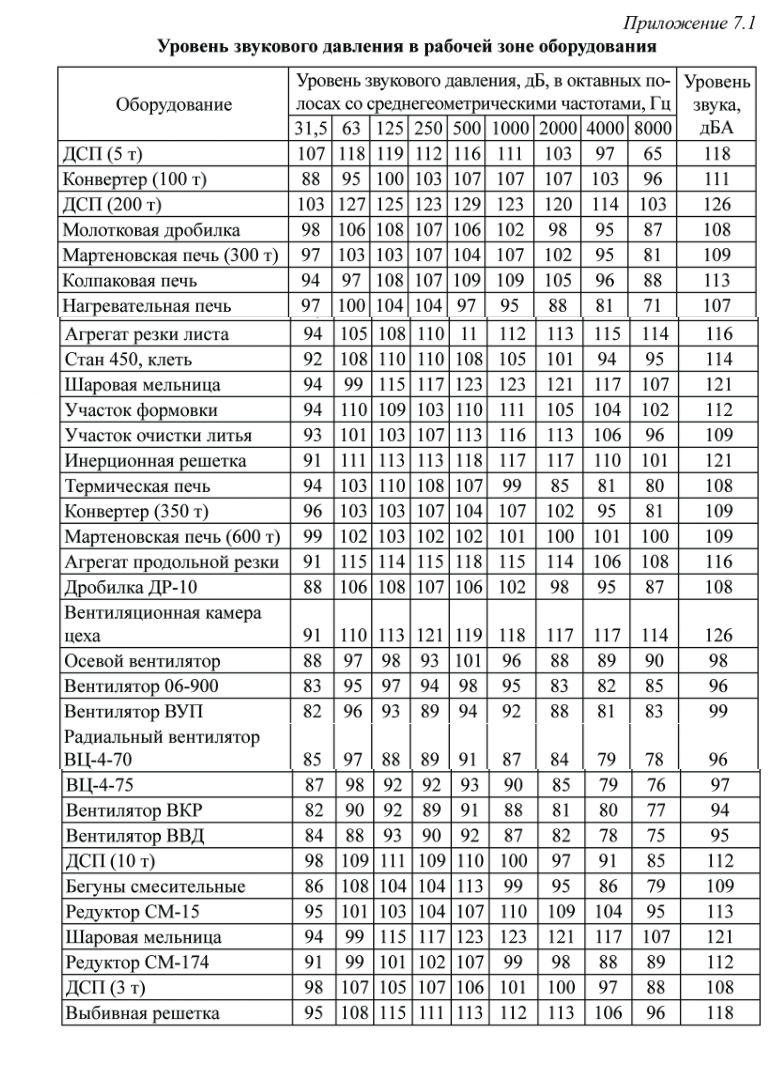 